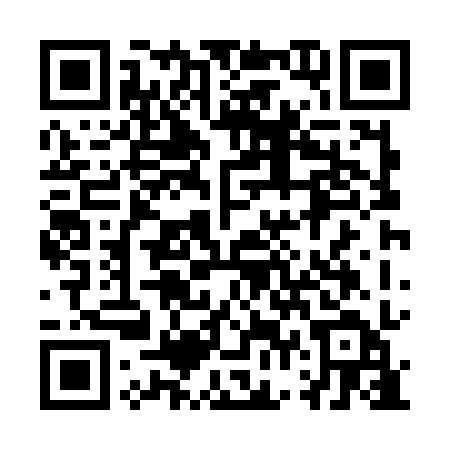 Ramadan times for Ryczywol, PolandMon 11 Mar 2024 - Wed 10 Apr 2024High Latitude Method: Angle Based RulePrayer Calculation Method: Muslim World LeagueAsar Calculation Method: HanafiPrayer times provided by https://www.salahtimes.comDateDayFajrSuhurSunriseDhuhrAsrIftarMaghribIsha11Mon4:214:216:1612:033:535:505:507:3912Tue4:184:186:1312:023:555:525:527:4113Wed4:164:166:1112:023:565:545:547:4314Thu4:134:136:0912:023:585:565:567:4515Fri4:104:106:0612:013:595:585:587:4716Sat4:084:086:0412:014:015:595:597:4917Sun4:054:056:0212:014:026:016:017:5118Mon4:024:025:5912:014:046:036:037:5319Tue4:004:005:5712:004:056:056:057:5520Wed3:573:575:5412:004:076:076:077:5721Thu3:543:545:5212:004:086:086:087:5922Fri3:523:525:5011:594:096:106:108:0123Sat3:493:495:4711:594:116:126:128:0324Sun3:463:465:4511:594:126:146:148:0625Mon3:433:435:4311:594:146:166:168:0826Tue3:403:405:4011:584:156:176:178:1027Wed3:373:375:3811:584:166:196:198:1228Thu3:353:355:3511:584:186:216:218:1429Fri3:323:325:3311:574:196:236:238:1730Sat3:293:295:3111:574:206:246:248:1931Sun4:264:266:2812:575:227:267:269:211Mon4:234:236:2612:565:237:287:289:242Tue4:204:206:2412:565:247:307:309:263Wed4:174:176:2112:565:257:327:329:284Thu4:144:146:1912:565:277:337:339:315Fri4:114:116:1612:555:287:357:359:336Sat4:084:086:1412:555:297:377:379:367Sun4:044:046:1212:555:317:397:399:388Mon4:014:016:0912:545:327:407:409:419Tue3:583:586:0712:545:337:427:429:4310Wed3:553:556:0512:545:347:447:449:46